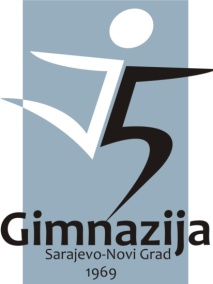 Broj: 11 -1322/ 11Na osnovu člana 143., a u skladu sa članom 146. stav (3) Zakona o srednjem obrazovanju (''Službene novine Kantona Sarajevo'', broj: 23/17 i 30/19 i 33/21), člana 7. Pravilnika o izboru, kriterijima za izbor, nadležnostima i radu direktora srednjih škola (''Službene novine Kantona Sarajevo'', broj: 46/18), te na osnovu Odluke Školskog odbora JU Peta gimnazija, broj: 01-03-2285/2022 od 28.09.2022. godine, JU Peta gimnazija raspisujeJ A V N I     K O N K U R SZA IZBOR DIREKTORA/ICE  JAVNE USTANOVE PETA GIMNAZIJA SARAJEVORaspisuje se Javni konkurs za izbor direktora/ice Javne ustanove Peta gimnazija,                        na mandatni period od 4 godineI   NAZIV ŠKOLE  SA ADRESOMJU Peta gimnazijaSenada Poturka Senčija bb,71000 Sarajevo II   UVJETI KOJE KANDIDATI TREBA DA ISPUNJAVAJU Za direktora/icu može biti imenovano lice koje osim općih uvjeta, u pogledu stručne spreme ispunjava sljedeće uvjete:  da ispunjava uvjete za nastavnika ili pedagoga škole u koju konkuriše,da ima najmanje osam godina radnog iskustva i od toga najmanje pet godina na poslovima u nastavi ili na pedagoško-psihološkim poslovima u stepenu stručne spreme koja se traži za radno mjesto,da ima najmanje VII stepen stručne spreme, odnosno završen najmanje II ciklus bolonjskog visokoobrazovnog procesa ida ima najmanje zvanje mentor.Potrebno radno iskustvo u školi podrazumijeva rad u nastavi sa sedmim stepenom stručne spreme, odnosno završenim najmanje II ciklusom bolonjskog visokoobrazovnog procesa.Pored uvjeta u pogledu stručne spreme za direktora/icu može biti imenovano lice koje ispunjava i sljedeće opće uvjete:da nije otpušten iz državne službe kao rezultat disciplinske mjere na bilo kojem nivou u Bosni i Hercegovini (bilo na nivou države, enitetata ili kanatona) u periodu od tri godine od dana prijavljivanja na javni konkurs, da se na tog kandidata ne odnosi član IX 1. Ustava Bosne i Hercegovine, da nije osuđivan za krivično djelo i za privredni prestup nespojiv sa obavljanjem dužnosti direktora/ice škole,da nema privatni finansijski interes u Javnoj ustanovi Peta gimnazija Sarajevo, u kojoj se kandiduje za direktora.ZA DIREKTORA NE MOŽE BITI IMENOVANO:

a) lice koje ima smetnje za imenovanje i obavljanje funkcije u skladu sa Zakonom o sukobu interesa u organima vlasti u Federaciji Bosne i Hercegovine Zakona o ministarskim, vladinim i drugim imenovanjima Federacije Bosne i Hercegovine,

b) lice za koje se odgovarajućom medicinskom procedurom utvrdi da je alkoholičar, odnosno ovisnik o narkoticima,

c) lice za koje se odgovarajućom medicinskom procedurom utvrdi da boluje od zarazne ili duševne bolesti,

d) lice protiv kojeg je potvrđena optužnica ili izrečena pravosnažna presuda ili mjera za jedno ili više krivičnih djela za koja se odredbama važećeg Krivičnog zakona Federacije Bosne i Hercegovine može izreći kazna zatvora u trajanju od tri mjeseca i više.III DOKUMENTACIJA KOJU SU KANDIDATI OBAVEZNI PRILOŽITI UZ PRIJAVU, KAO I PISANI RAZVOJNI PLAN I PROGRAM ŠKOLE ZA MANDATNI PERIODKandidati su dužni dostavit sljedeću dokumentaciju (original ili ovjerenu kopiju):Svojeručno potpisanu prijavu na javni konkurs, sa kontakt podacima (adresa stanovanja, broj telefona i e-mail adresa) i tačno navedenom dokumentacijom koja se prilaže na javni konkurs;Biografiju;Izvod iz matične knjige rođenih; Uvjerenje o državljanstvu (ne starije od 6 mjeseci);  Dokaz o stručnoj spremi / diploma o završenom fakultetu; Uvjerenje o položenom stručnom ispitu; Dokaz o radnom iskustvu (najmanje osam godina radnog iskustva i od toga najmanje pet godina na poslovima u nastavi ili na pedagoško-psihološkim poslovima u stepenu stručne spreme koja se traži za radno mjesto), a koje podrazumijeva rad u nastavi sa sedmim stepenom stručne spreme, odnosno završenim najmanje II ciklusom bolonjskog visokoobrazovanog procesa;Rješenje o sticanju stručnog zvanja (najmanje mentor);Uvjerenje (koje izdaje nadležni sud) da protiv lica koje konkuriše za direktora nije potvrđena optužnica ili izrečena pravosnažna presuda ili mjera za jedno ili više krivičnih djela za koja se odredbama važećeg Krivičnog zakona Federacije Bosne i Hercegovine može izreći kazna zatvora u trajanju od tri mjeseca i više (ne starije od 3 mjeseca); Pisani razvojni plan i program Javne ustanove Peta gimnazija, Sarajevo za mandatni period;Potpisane i ovjerene izjave od strane nadležne Općinske službe kojom kandidat izjavljuje sljedeće: da nije otpušten iz državne službe kao rezultat disciplinske mjere na bilo kojem nivou u Bosni i Hercegovini (bilo na nivou države, entiteta ili kantona) u periodu od posljednje 3 godine prije  dana objavljivanja ovog javnog konkursa; da se na kandidata ne odnosi član IX 1. Ustava Bosne i Hercegovine; da nije osuđivan za krivično djelo i za privredni prestup nespojiv sa obavljanjem dužnosti direktora škole;da nema privatni finansijski interes u Javnoj ustavnovi Peta gimnazija Sarajevo u kojoj se kandiduje na mjesto direktora; da nema smetnje za imenovanje i obavljanje funkcije u skladu sa Zakonom o sukobu interesa u organima vlasti u Federaciji Bosne i Hercegovine Zakona o ministraskim, vladinim i drugim imenovanjima Federacije Bosne i Hercegovine.Direktora Javne ustanove Peta gimnazija Sarajevo imenuje i razrješava Školski odbor Javne ustanove Peta gimnazija Sarajevo na osnovu javnog konkursa i uz saglasnost Vlade.IV ROK ZA PODNOŠENJE PRIJAVAKonkurs će biti otvoren 15 (petnaest) dana od dana objavljivanja. Konkurs će biti objavljen na službenoj internet stranici Ministarstva za odgoj i obrazovanje Kantona Sarajevo,  internet stranici JU Peta gimnazija  i u dnevnom listu ''Oslobođenje'',  dana 05.10.2022. godine, te ostaje otvoren do 20.10.2022. godine.Prijave sa dokazima o ispunjavanju uvjeta dostaviti najkasnije sa danom 20.10.2022. godine, poštom preporučeno ili u zatvorenoj koverti na protokol škole svakog radnog dana u vremenu od 9:00 do 15:00 sati, na adresu: JU Peta gimnazija, Ul. Senada Poturka Senčija bb, 71000 Sarajevo sa naznakom: ''Prijava na javni konkurs za izbor direktora – ne otvaraj (Otvara Školski odbor)''.V OBAVJEŠTAVANJE KANDIDATAŠkolski odbor će pisanim putem obavijestiti sve kandidate koji su se prijavili na konkurs o Odluci o imenovanju direktora, u roku od osam dana od dana donošenja odluke. NAPOMENA: Nepotpune i neblagovremene prijave neće se razmatrati.Kriteriji, procedure, uvjeti, način izbora i imenovanja direktora utvrđeni su Pravilnikom o izboru, kriterijima za izbor, nadležnostima i radu direktora srednjih škola (''Službene novine Kantona Sarajevo'', broj: 46/18).Izabrani kandidat će po izboru, a prije imenovanja na funkciju direktora/ice ove Javne ustanove, biti u obavezi da dostavi ljekarsko uvjerenje (ne starije od šest mjeseci). 